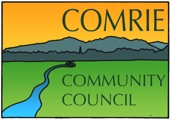 Meeting closed at 9pmDate of next meeting 12th September 2019
Minutes of the meeting of 13th June 2019 Comrie Community Centre from 7.30pmAttendanceActionCommunity Councillors:David Robertson (DR)Tim Lucas (TL)Gill Brock (GB)John Greer (JG)Pauline Toole (PT)PKC Councillors:, Stewart Donaldson (CllrSD),Apologies: Iain McLellan  (IMcL)Leanne Curran (LC)Alan Moffat(AM)Steve Mitchell (SM) Community Police OfficerRhona Brock (CllrRB) Roz McCall (CllrRMcC)Hannah Lucas ( minutes Secretary ) (HL)1 members of the public present1.0Minutes of the last meetingApproved 2.0Police Matters Two matters arising this month -The football nets at the school had been purposely cut and damaged, subsequently they have been replaced.There was also the theft of two micro scooters from the school.3.0Matters arising from Previous minutesNone 4.0PlanningNone relevant.5.0RoadsThe 20mph trial will be supported by signs only but will be legally enforceable.  There are no plans to install additional speed reduction measures at any of the trial sites at this stage.  Traffic surveys are about to be undertaken on Dalginross and Strowan Road as part of the pre-trial monitoring.  Once a date has been confirmed PKC will notify the CC. Vehicle-activated signs are included in the current programme for the Braco Road and the South Crieff Road coming in to Comrie.  The Traffic & Network Team will be in contact with the Community Council and Local Elected Members shortly to agree the installation date. GB to confirm acceptance of the proposed positions of the two VAR’s.PKC have been asked by a local resident to consider parking restrictions on Monument Road (Glen Lednock Road) approaching the A85 Dundas Street/Burrell Street junction as it is often obstructed.  Once they have assessed the site, PKC may wish to discuss the matter with the Community Council.30mph sign entering from Crieff still not working GB to report it again.The 30mph sign at  the west (St Fillans) end  of the village is hidden by a private bush and really not in the right place – have asked for it to be moved but have been informed that there is no need for it to be moved – the bushes will be cut back though.GB to ask for the shrubbery to be cut back opposite the Ross bridgeBracket had been missing from lamppost for hanging baskets, dealt with by BEAR extremely swiftly as they were in the area.The hedge at Dalginross has been dealt with, the pavement near Arnottsfield lane has been reported, the slip road to Cultybraggan had some huge potholes, reported and fixed within  10 days, so that is great.Scottish Hydro Electric – After many phone calls got the right person to inform them that someone had to deal with the Dalginross Strowan /Rd junction asap as it had been 10days (meant to be within 3 working days). After complaining it was fixed the next day.GB will report the shrubbery at Four Hollies in Barrack Road, the kerb at the Post Office and the overhanging bushes/ shrubs on Queens Rd.It has been agreed that more deer signs are to be put in place between Comrie and Crieff and Comrie and St Fillans – GB to deal with and ask for this to be done. Also, more may be needed on the back road to Crieff. GB to advise PKC.Glen Artney Deer Management Group asked if there were any deer issues which they should be aware of prior to their June meeting. TL to reply to say that deer are a potential road hazard almost everywhere but nothing additional or more specific than that.GBGBGBTL6. Treasurers ReportJG confirmed that PKC will award the CC their community grant.All accounts are much the same other than the Christmas Lights account which has increased slightly due to some fund raising.There had been a problem with the digital banking and JG had phoned RBS to ask for an update – to be told the paperwork had been lost.JG will have to start the process again.7.Secretary’s relevant CorrespondenceHeart 200 – this route is due to be launched on the 1st July and is being marketed by a private company although PKC had donated £45k for the marketing (Cllr Donaldson to confirm)TL sent a very comprehensive e-mail to all councillors regarding this route and the pro’s and con’s that this could bring to the village – a lot of the questions raised had already been answered in these e-mails. Andrew Reid is hosting a meeting with Ros Mills on the 21st June at 10am to discuss design, costs and fundraising strategy – this will be reported to the CCC afterwards for everyone to read.There is no update on the resilience plan – this does need to be reviewed.No further information on the MacLaggan/Happy Valley graveyard _ GB to see if she can find any more information about who owns the land.PKC have declined to do anything with the automated doors for the public toilets due to funding restraints – these will have to be delayed until some fund raising can be done for them.DR is to write to the Laggan Committee regarding getting formal authority to plant trees later in the year.Comrie Primary School has put a request out for someone to come and speak to the school children about the history of the village – GB to ask about on who might be able to do this.GBDRGB10.Councillor’s reportsGB wanted to thank everyone who was involved in helping get Cycle Without Age off the ground – there was fabulous support from everyone.The booking system is yet to be launched but when this is, it will be great.GB is also off to Holyrood – well done!There are no CC meetings until September now but it was agreed that if required an emergency meeting would be called.Judy had wanted some feedback on the graveyard tidy up – PT to follow up to find out what specifically she meant.Judy is also resigning as the go between for the Heritage Groups and the CC – it was agreed that PT would take up this role.Congratulations were expressed to Iain Findlay on the award of his CBE.Comment was made on the effectiveness of the dummy police officer cut-outs in Methven and Cllr Donaldson is going to look at costings to see if it is feasible to have these in Comrie – these are self funded though so cost would need to be borne by the CCC.Comrie in Colour are looking for more volunteers Cllr Donaldson to check with PKC regarding the cemetery butts and whether these were getting tended to.JG is going to meet with Cllr Brock at the Legion Park to show PKC how bad the playground has become.There will be more information regarding the flood plan sent out over the summer months – if there are any significant objections then this might delay the whole process by some time.PTPTSDSDJG11.AOCBnone